О внесении изменений в приказ финансового управления администрации города Чебоксары от 15.08.2012 № 16 В соответствии с пунктом 15 Положения о бюджетных правоотношениях в муниципальном образовании городе Чебоксары, утвержденного решением Чебоксарского городского Собрания депутатов            от 22.05.2008 № 1011 п р и к а з ы в а ю:Внести в Порядок планирования бюджетных ассигнований бюджета города Чебоксары на очередной финансовый год и плановый период, утвержденный приказом финансового управления администрации города Чебоксары от 15.08.2012 № 16 (в редакции приказа финансового управления администрации города Чебоксары от 15.12.2016 № 59) (далее – Порядок), следующие изменения:в подпунктах «б», «е», «ж» и «з» пункта 1.2 раздела I Порядка слова «Президента Чувашской Республики» заменить словами «Главы Чувашской Республики»;абзац седьмой пункта 2.5 раздела II Порядка изложить в следующей редакции:«размер субсидии бюджетным и автономным учреждениям города Чебоксары на финансовое обеспечение выполнения муниципального задания на оказание муниципальных услуг (выполнение работ) рассчитывается                    с учетом постановления администрации города Чебоксары от 31.12.2019              № 3262 «Об утверждении Положения о формировании муниципального задания на оказание муниципальных услуг (выполнение работ) в отношении муниципальных учреждений города Чебоксары и финансового обеспечения выполнения муниципального задания;»;в приложении № 1 к Порядку:в графе 3 пункта 4.1 слова «винодельческих продуктов, произведенных из выращенного на территории Российской Федерации винограда» заменить словами «алкогольной продукции, предназначенной для экспортных поставок, винограда, винодельческой продукции, произведенной из указанного винограда: вин, игристых вин (шампанских), ликерных вин с защищенным географическим указанием, с защищенным наименованием места происхождения (специальных вин), виноматериалов».2. Настоящий приказ вступает в силу со дня подписания.3. Разместить настоящий приказ на официальном сайте финансового управления администрации города Чебоксары в информационно-телекоммуникационной сети «Интернет».4. Контроль за исполнением приказа возложить на заместителя начальника финансового управления – начальника отдела бюджетной                  и налоговой политики Н.А. Козлову.И.о. начальника управления                                                     Н.Ю. ВиноградоваЧăваш РеспубликиШупашкар хулаадминистрацийěНфинанс управленийĕПРИКАЗĔ_____________ № __________Шупашкар хули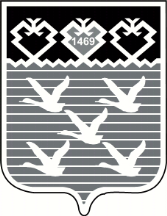 Чувашская РеспубликаФинансовое управление администрациигорода ЧебоксаРЫПРИКАЗ15.05.2020 № 93г.Чебоксары